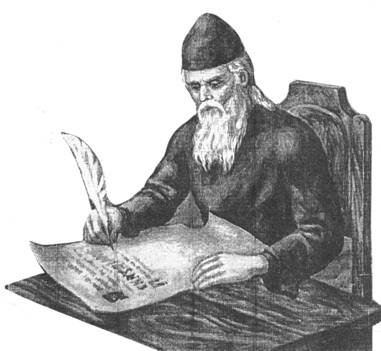 Задание 7  В старину в России для обозначения чисел использовали буквы, над которыми ставился специальный знак титло –     . Вот таблица с некоторыми числами:  Используя таблицу, число 25 записывают так:  К Е. Запиши по-старинному числа 43, 12 и 59: __________________________; и реши пример: I Z + Л S = _____________.АВГДЕSZНОIК ЛМN1234567891020304050